CONTRAT DE LOCATION DE LA SALLE POLYVALENTEPLACE JEAN MOULIN – 01480 BEAUREGARD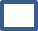 RESIDANT DE BEAUREGARD :Du lundi au vendredi         370 € / jour               Du samedi au dimanche   770 €	 RESIDANT EXTERIEUR :Du lundi au vendredi           670 € / jour  Du samedi au dimanche  1 170 €Caution :                                1 000 €          Remise d’un RIB     	            Le ménage est inclus dans le tarifFORFAIT DEMONTAGE /REMONTAGE DU PODIUM : 150 €	Entre la commune de Beauregard :Et Le bailleur :Nom / prénom :Adresse : Portable : Mail : Date de location :Objet de la location :Nombre de personnes :DOCUMENTS REMIS AU LOCATAIRE :       Contrat de location remis au bailleur Attestation d’assurance responsabilité civile au nom du bailleur État des lieux entrant/sortant Remise des conditions générales de location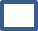  RIB (demandé pour la cautionDate :Le Locataire Responsable	Beauregard,Lu et approuvé	Le Maire ou son représentant